9. évfolyamos diákjaink véleménye a kollégiumrólCzirók Virág:„Azért ajánlanám a kollégiumot, mert figyelnek ránk, jó a hangulat és a társaság. A diákok biztonságban vannak itt és új barátokat is szerezhetünk. Nyugalmasan telnek a délutánok és az esték. Jól esik hetente egyszer szentmisére elmenni. Jó az étel amit kapunk. Tiszták a szobák, a fürdő és a folyosó.”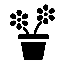 Siska Evelin Gréta:„Azért ajánlanám más diákoknak a kollégiumot, mert megértőek és segítőkészek a nevelők. Az idősebb kollégisták nagyon kedvesek és ők is megértőek velünk. Nagyon jó a közösség. Nyugodt környezetben lehet tanulni és pihenni. A konyhásnők is kedvesek és mosolygósak és az ételek is nagyon finomak.”Folly Zsuzsanna:„Azért ajánlom mindenkinek a kollégiumot, mert ez egy remek közösség. Mindig van kire számítani, támaszkodni. Barátokat szerezhetsz, akik egy életen át elkísérnek.”Virágh Szonja:„Nagyon jó helyen található a kollégium. Könnyen megközelíthető minden fontosabb helyszín. Mivel több ismerkedési lehetőség van a kollégiumban, így 1 hónap alatt sikerült megismerni a nevelőket, diáktársaimat. A nevelők kedvesek és figyelnek ránk, segítenek a tanulásban. Ismernek minket név szerint, tudják hova járunk, kik az osztálytársaink. Mikor az első napon kissé bátortalanul, zavarodottan lementünk reggelizni mindenki köszönt nekünk, kis elsősöknek is. Ez nagyon tetszett. Így sokkal otthonosabb lehet a kollégiumi életünk. A felsőbb évesek segítenek nekünk, támogatnak minket. Bátran kérhetünk tőlük segítséget. A menzai ételek változatosak, finomak. Tisztaság jellemzi az egész kollégiumot.”Csóbor Rebeka Panna:„Nagyon kedvesek és segítőkészek a nevelőtanárok. A kollégium közel van a Fő-térhez, ezért sok lehetőség van a „problémák” megoldására. Nagyon jó a baráti társaság; a felsőbb évesek is kedvesek velünk. Nagy tágas, fényes szobák vannak a kollégiumban és mindenkinek külön írósasztala van a tanuláshoz. A konyhásnők is kedvesek és finomakat főznek. A kollégiumhoz közel van a vasútállomás és buszállomás, így könnyen hazajutunk péntekenként.”Rácz Anna:„Azért ajánlanám ezt a kollégiumot, mert nagyon jó a közösség, szép helyen van és kedvesek a nevelők. Pont a központban található, ezért könnyen el lehet jutni bármelyik iskolába. A nevelőkkel bármit meg lehet beszélni, mindenben segítenek. Nagyon finomak az ételek. A szobák tiszták, minden nap kiürítik a kukákat és letörölnek mindent. Az ágyak is kényelmesek.”Simon Kata:„A kollégiumban eddig csak segítőkész és kedves emberekkel találkoztam. Könnyen beilleszkedtem és nagyon jó hangulatban telnek a napjaim. A kollégium épülete és a szobánk is nagyon otthonos, öröm ide visszajönni naponta az iskola után. Nyugodtan tudok tanulni és ha pihenésre van szükségem, abban sem zavar meg semmi.”Koós Réka:„Azért ajánlom a Brenner kollégiumot, mert nagyon kedvesek az itt dolgozók. Nagyon jó barátokra lehet találni. Rendkívül segítőkész mindenki. Ami számomra pedig a leglényegesebb, hogy nem kell hajnalok hajnalán felkelni.”Rába Sára:„Amiatt ajánlanám másoknak a kollégiumot, mert odafigyelnek a diákok biztonságára. Sok új barátra lehet szert tenni és a felsőbb évesek is nagyon kedvesek. Finom az ebédek. Közel van a Fő-térhez, ahol sok minden megtalálható.”Molnár Kinga:„Azért ajánlanám a kollégiumot másoknak, mert a tanulásban segítenek a nevelőtanárok. Figyelnek a gyerekekre, nehogy valami rosszba keveredjenek. Nincsenek beszólások és szinte mindenki bír mindenkit. Jó rendezvényeket szerveznek. Nem utolsó sorban pedig nagyon tiszta a fürdő.”Buthi Péter:„Azért ajánlanám a kollégiumot másoknak, mert jó a közösség, barátokra lehet szert tenni. Az iskolai bejárással szemben nem kell korán kelni, sokat utazni. A nevelőtanárok rendesek, segítőkészek. A mindennapi étkezést is biztosít a kollégium.”Nagy Levente:„A Brenner kollégiumot azért ajánlom, mert kedvesek és segítőkészek a nevelőtanárok. Nagyon befogadó közösség. Központi helyen van és finomak az ételek.”Bihari Dániel:„A kollégiumban mindenki odafigyel egymásra. A nevelők is segítőkészek, aranyosak, kedvesek. Nagyon jó fejek a felsőbb évesek. A kollégium segít közelebb kerülni Jézushoz. A szobák tágasak, jól el lehet férni. Az ételek is nagyon finomak.”Mészáros Gergő:„ Nagyon ajánlom ezt a kollégiumot, főként a jó közösség miatt. A nevelőtanárok kedvesek velünk. Az étel is nagyon finom. Rengeteg szabadidős programokra van lehetőségünk. Például: van konditerem, sportpálya, biliárd szoba és ping-pongozni is lehet. A tanulószobában nincsen hangzavar, nyugodtan lehet tanulni.”Péntek Bence:„A közösség egyszerűen remek. Nem voltam olyan helyzetben, hogy bántottak volna. Sőt: nem is láttam olyat, hogy mást bántanának. Az egész kollégiumnak van egyfajta tábori hangulata, ami nagyon megtetszett.”Csóbor Máté:„A kollégiumot azért ajánlom, mert nagyon jó a közösség. Tiszta körülmények között telnek a napjaink a takarítóknak hála. Este lehetőségünk van az udvaron focizni és beszélgetni. A diákok számára rendelkezésre áll egy biliárdasztal is. A tanulószoba ideje alatt minden diák nyugodt körülmények között tud házit készíteni és tanulni is.”Iván Olivér:„Azért ajánlom másoknak a kollégiumot, mert jó a társaság, kiváló a hangulat. Kedvesek a nevelők és a többi diák is. Jók a szobák és kényelmesek az ágyak.”Horváth Jácint:„Rendesek a nevelőink. Jól lehet tanulni a szobában, nyugodt körülmény van hozzá. Szabadidőnkben sok jó elfoglaltság közül választhatunk. Az én kedvencem a foci. A szobák nagyon jól felszereltek.”Légrádi Benjámin:„Ezt a kollégiumot azért ajánlom, mert kedvesek a nevelők. Szerintem Szombathely legszebb részén helyezkedik el. Az összes iskolához közel van. Maga a kollégium tiszta, szép, nyugodt.”Bali Bálint:„Azért ajánlom másoknak a kollégiumot, mert itt összetartó közösség van. Lehetőség van sportolásra. Megértőek a nevelőtanárok és egy nyugodt hely, ahol elviselhető az étel.”Fejes Olivér:„A Brenner kollégiumban nagyon jó közösségbe kerülünk. A nevelőtanárok segítőkészek, számíthatunk rájuk. Szabadidőnkben sok kikapcsolódási lehetőségünk van: focizás, számítógépezés, udvari találkozások. A napi háromszori étkezés finom és laktató. A kilenc órás imádkozás jót tesz a lelkemnek és a szívemnek. Segít felkészülni a következő napra.”Bodonczi Lóránt:„Azért ajánlom a kollégiumot, mert az ember új barátokat ismerhet meg, családias légkör fogadja. Emellett sok szabadidős tevékenységet is kipróbálhat. Biliárdozhat, focizhat, csocsózhat és lehetősége van a konditermet is használni.”Bodonczi Vince:„Azért ajánlanám a kollégiumot másoknak, mert jó a környezet, a diákok kedvesek. Új embereket tudok megismerni és barátokat szerezni.”Gazdag Zétény:„A Brenner kollégiumot azért ajánlom, mert önállóságra tanítja a diákokat. Segít új kapcsolatokat kiépíteni. A nevelőtanárok segítenek tanulmányainkban, hogy eredményesebb legyünk. A felsőbb éves kollégisták segítőkészek velünk.”Iván Zsombor:„Azért ajánlom a kollégiumot, mert jó a közösség, sok új barátot lehet szerezni. Jók a szobák, rend és tisztaság van. Finomak az ételek.”Farkas Márk:„Nagyon jó a közösség és rendesek a nevelőtanárok. Nyugodtan lehet pihenni, tanulni minden nap. Sportolásra is lehetőségünk van, este mindig ki lehet menni focizni. A végzősök nagyon rendesek velünk és ha kell akkor bármiben segítenek nekünk. A szobák nagyon kényelmesek és jók.”Kovács Balázs:„A nevelők nagyon segítőkészek és rendesek, viszont ha kell szigorúak is tudnak lenni. Az egész kollégium szépen, rendezetten néz ki. Van kint udvar, focipálya ami nagyon hasznos. A tanulószobán lehet tanulni, nincsen hangoskodás, mikor más diáktársunknak tanulnia kell.”Lukács Balázs:„Azért ajánlanám a kollégiumot másoknak, mert egy nagyon jó társaságba kerültem bele. A tanulást kényelmesen be lehet osztani a délutáni órákba. A nevelőtanáraink nagyon kedvesek, segítőkészek. Sok jó programban is részt tudunk venni.”Mester Balázs:„A kollégiumban nagyon jó hangulat uralkodik. A nevelőtanárok kedvesek és segítőkészek velünk. Különböző házibajnokságokat szerveznek, lehet focizni és biliárdozásra is lehetőségünk van. Elsős és felsőbb éves lányokkal tudunk ismerkedni. Ahogyan belépünk a kollégium ajtaján, már érezni lehet azt a kedves, szórakoztató érzést.”Pup Donát:„Azért ajánlom a kollégiumot másoknak, mert nagyon jó a társaság. Kikapcsolódásra is van elég hely, többek között focipálya, biliárd asztal. Szerintem az étel is finom. A nevelőtanárok és a felsőbb éves diákok egyaránt kedvesek és segítőkészek. Szerintem nagyon jó a napi időbeosztás.”Tamaskó Marcell:„Azért ajánlom, mert rendesek a nevelőtanárok és jó fejek a felsőbb évesek. Nyugodtan lehet aludni és tanulni, nincsen zavaró tényező.”